Národní památkový ústavValdštejnské nám. 3, PSČ 118 01Praha 1- Malá Strana, IČ·75032333   DIČ·CZ75032333h!Jf I/Ilf.? &1Jts•	1 1 1 •   ' ' : ...  „   •	. I '	, „ I l l	1 1 1 1  I    I • ''	• ního hradu KřivoklátDoručovací adresa:Národní památkový ústav, správa státního hradu Křivoklát adresa: Křivoklát 47, 270 23 Křivoklát,tel.: + 420313558440, e-mail:krivoklat@npu. cz(dále „pořadatel")aBIGOO, a.s.Společnost zapsána v ORMS Praha, odd.B, vl.14039 adresa: Lovosická 778/2, 190 00 PRAHA 9IČ: IČO: 28250729 DIČ: CZ28250729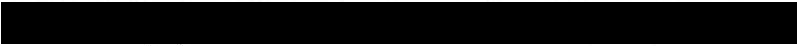 zastoupený: Markem Ulčem, MBA, MSc (dále„spolupořadatel")jako smluvní strany uzavřely níže uvedeného dne, měsíce a roku tuto smlouvu o pořádání kulturní akce:Článek I. Předmět smlouvyStrany této smlouvy se zavazují ke spolupráci při zajišťování projektu „denní komponovaný kulturní pořad v rámci zakončení Křivořezání 2018" (dále jen Projekt). Každá ze strar;i se na zajišťování tohoto projektu účastní v rozsahu stanoveném v této smlouvě.Článek. li.Závazky smluvních stran1.  Pořadatel se zavazu je:poskytnout k účelu Projektu prostory exteriéru dolního nádvoří a přízemí budovy Hejtmanství - bývalá varna (dále jen Prostory)umožnit spolupořadateli uspořádat v Prostoru na jeho  náklady Projekt, denní komponovanýkulturní pořad v rámci zakončení Křivořezání 2018, který proběhne dne 4.8.2018 (dle denního programu)na své náklady zajistit zdroj elektrické energie pro ozvučení Projektuumožnit ve svých provozních hodinách přístup pracovníkům Spolupořadatele do Prostor, vstup mimo provozní hodiny bude možný jen na základě dohody stran podle možností správy objektu,zajistit běžnou ostrahu Prostor v míře obvyklé, pořadatel neodpovídá za škody vzniklé návštěvnickým provozem,zajistit kontrolu vstupenek u vchodu,participovat na předprodeji vstupenek a předložit po skončení Projektu druhé straně statistiku prodeje vstupenek v rozsahu umožňujícím kontrolu  výše podílu na vstupném stanoveném podle ustanovení čl. Ill. této smlouvy.Spolupořadatel se zavazu je:uskutečnit Projekt na své náklady v dohodnutém termínu.zajistit si ozvučení Projektu.všechny součásti projektu provést ve sjednaném rozsahu, svědomitě, vystoupení bude zejména prosté jakýchkoli pornografických či jinak nevhodných výjevů a scén;  nesmí sloužit k žádnému účelu směřujícímu k podněcování nenávisti vůči skupině osob nebo k omezování jejich práv a svobod podněcováním k některému národu,k etnické skupině, rase, náboženství, třídě nebo jiné skupině osob nebo k omezování práv a svobod jejich příslušníků.v případě neprovedení Projektu, pro okolnosti na své straně, nebo jeho hrubě nekvalitní provedení, uhradit smluvní pokutu ve výši obvyklé kapacity hlediště - I. hradního nádvoří (1.500 osob). Zaplacením smluvní pokuty není dotčen nárok pořadatele na náhradu případné škody.v případě veřejného provozování autorských děl (živě nebo z nosičů), uzavřít s příslušným správcem autorských práv smlouvu o užití díla (licenční smlouvu)	a uhradit tomuto správci autorských práv poplatky dle platných sazebníků příslušného správce.dodržovat obecně závazné právní předpisy (zejm. na úseku požární ochrany, bezpečnosti a ochrany zdraví).dodržovat organizační a bezpečnostní pokyny odpovědných zaměstnanců pořadatele. participovat na předprodeji vstupenek a předložit po skončení Projektu druhé straně statistiku prodeje vstupenek  v rozsahu umožňujícím  kontrolu výše  podílu na vstupném  stanoveném podle ustanovení čl. Ill.této smlouvy.Při užívání prostor pořadatele k účelům projektu není spolupořadatel oprávněn jakkoliv stavebně zasahovat do objektu ani provádět bez předchozího písemného souhlasu pořadatele jakékoliv změny. Spolupořadatel bere na vědomí, že prostory pořadatele jsou součástí národní kulturní památky a zavazuje se dodržovat všechny obecně závazné právní předpisy, zejména předpisy na úseku památkové péče.Článek. Ill.Podíl na vstupnémVstupné bude vybírat pořadatel běžným prodejem svých vstupenek. Odměna Pořadateli kulturní akce náleží ve výši 25% z celkové ceny každé prodané vstupenky bez DPH. Cena jedné vstupenky na program bude 130,- Kč. Pořadatel je plátce DPH.	'Podíl ze vstupného ve výši 75% příslušející Spolupořadateli kulturní akce poukáže Pořadatel po skončení kulturní akce, nejpozději však do 12.8. 2018, na účet, nebo v hotovosti Spolupořadateli akce.Pro  výpočet  podílu  je  Spolupořadatel  povinen  předložit  transparentní  počítačové  sestavy v případě prodeje vstupenek v předprodeji, Pořadatel potom sestavy v systému divadelního modulu Colosseum 30001.. Úhrada  odměny je  splatná  na  účet  Pořadatele  uvedený  v záhlaví této  smlouvy  na  základě vydaného daňového dokladu. V případě prodlení s platbami nájemného či služeb   zaplatí Spolupořadatel smluvní pokutu ve výši 0,5 % z dlužné částky za každý započatý den  prodlení. Uhrazením smluvní pokuty není dotčen nárok pronajímatele na náhradu škody.Článek. IV.Služby související s Projektem, agenturní služby, jejich cena a splatnost1. V souvislosti s realizací Projektu poskytuje Pořadatel Spolupořadateli služby ve formě různých úkonů, které zajišťuje vlastními pracovníky, nebo dodavatelsky. Agenturní činnost zahrnuje smluvní a administrativní agendu realizace Projektu, náklady na dozor, zajištění informací, tyto služby nejsou předmětem zvláštní úhrady.Pořadatel poskytne v rámci odměny dle článku Ill. látkové stánky dle možností a potřebyV případě zájmu Pořadatel poskytne Spolupořadateli ubytovací prostory dle platného ceníku.Článek. V. Odstoupení od smlouvyPokud dojde k porušení některého ustanovení této smlouvy ze strany spolupořadatele, popřípadě pokud bude hrozit nebezpečí poškození poskytnutých prostor, nebo jiných částí památky, vyhrazuje si pořadatel právo s okamžitou platností od smlouvy odstoupit.2. Spolupořadatel je oprávněn od smlouvy odstoupit, pokud pořadatel neplní své závazky vyplývající z této smlouvy, a to ani v přiměřené lhůtě po písemné výzvě.3.  Účinnost odstoupení nastává okamžikem doručení písemného odstoupení druhé straně4. Smlouvu je možné ukončit písemnou výpovědí kterékoli ze stran bez udání důvodu. Výpovědní lhůta je jeden týden od doručení písemné výpovědi druhé straně.Článek. VI.1.   Smlouva se uzavírá na dobu určitou pro přípravu a realizaci Projektu, a to na dny 3.8.2018 od18:00 do 4.8. 2018 24.002. Ke dni skončení smlouvy si Spolupořadatel převezme veškeré vnesené věci,které mu umožňovaly provozování Projektu.Článek VI.Závěrečná ustanoveníTato smlouva byla sepsána ve dvou vyhotoveních. Každá ze smluvních stran obdržela po jednom totožném vyhotovení.Tato smlouva nabývá platnosti a účinnosti dnem podpisu oběma smluvními stranami. Pokud tatosmlouva podléhá povinnosti uveřejnění dle zákona č. 340/2015 Sb., o zvláštních podmínkách účinnosti některých smluv, uveřejňování těchto smluv a o registru smluv (zákon o registru smluv), nabude účinnosti dnem uveřejnění a její uveřejnění zajistí pořadatel. Smluvní strany berou na vědomí, že tato smlouva může být předmětem zveřejnění i dle jiných právních předpisů.3. Smluvní strany se zavazují spolupůsobit jako osoba povinná v souladu se zákonem č.320/2001 Sb., o finanční kontrole ve veřejné správě a o změně některých zákonů (zákon o finanční kontrole), ve znění pozdějších předpisů.4.	Smlouvu je možno měnit či doplňovat výhradně písemnými číslovanými dodatky.S. Smluvní strany prohlašují, že tuto smlouvu uzavřely podle své pravé a svobodné vůle prosté omylů, nikoliv v tísni a že vzájemné plnění dle této smlouvy není v hrubém nepoměru. Smlouva je pro obě smluvní strany určitá a srozumitelná.6. Informace k ochraně osobních údajů jsou ze strany NPÚ uveřejněny na webových stránkách www . npu. cz v sekci „Ochrana osobních údajů".V Křivoklátě, dne  1.8. 2018pořadatel:V Křivoklátě, dne  2.8. 2018spolupořadatel :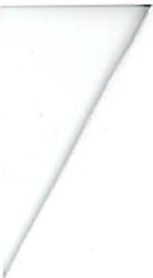 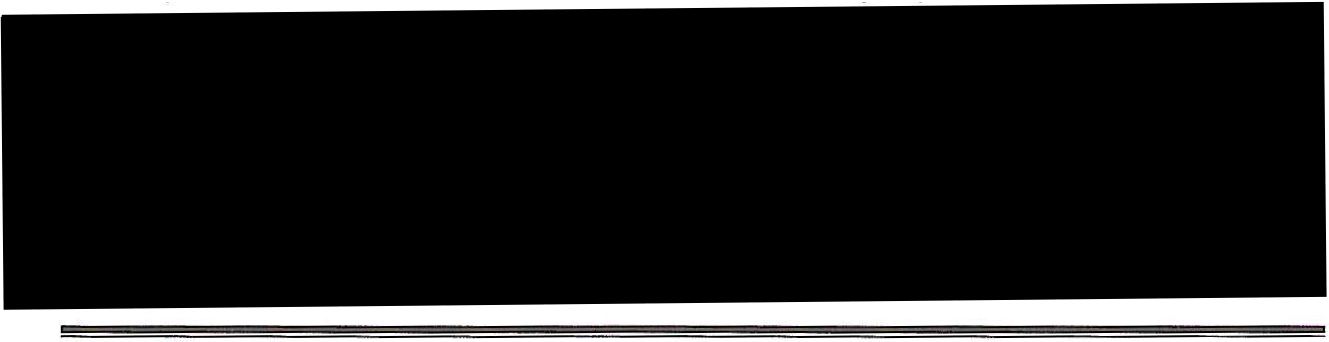 